 KARNEVAL pro děti ŠD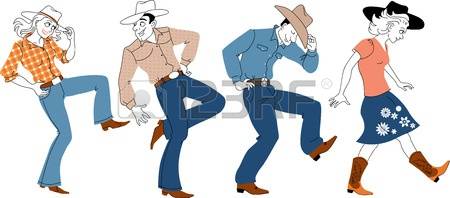 Téma: WESTERN25.1.2018  čtvrtekOd 13.30 do 15.10                  S SEBOU:   MASKU  něco sladkého nebo slaného (do 22.1.) Prosíme rodiče o sponzorské dary(dárky)do tomboly (reklamní předměty a pod……prosíme vše nové)